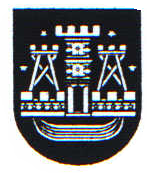 KLAIPĖDOS LOPŠELIO-DARŽELIO „VYTURĖLIS“ DIREKTORIUSįsakymasdėl KLAIPĖDOS  LOPŠELIO-DARŽELIO „VYTURĖLIS“ 2019 metų veiklos plano patvirtinimo2019 m. sausio 15 d.  Nr. V1-10KlaipėdaVadovaudamasi Klaipėdos lopšelio-darželio „Vyturėlis“ nuostatų, patvirtintų Klaipėdos miesto savivaldybės administracijos direktoriaus 2009 m. rugpjūčio 28 d. įsakymu Nr. ADI-1428 ir atsižvelgdama į Įstaigos tarybos posėdžio 2018 m. sausio 8 d. protokolinį nutarimą (protokolas Nr.1):1. N u s t a t a u 2019 metų: 1.1. prioritetą – bendruomenės narių lyderystės gebėjimų didinimas, siekiant ugdymo paslaugų kokybės;1.2. tikslą – įgyvendinti kokybišką visuminį ugdymą. 1.2.1. uždavinius:1.2.1.1. sudaryti sąlygas ugdytis ir gerinti ugdymo proceso kokybę;1.2.1.2. tobulinti ugdymo turinio planavimą, siekiant tikslų ir uždavinių dermės,tenkinant bei plėtojant vaiko poreikius ir galimybes;1.3. tikslą – skatinti darbuotojų motyvaciją, kuriant palankų įstaigos įvaizdį, plėtojant pedagogų profesinį bei asmenybės tobulinimą.1.3.1. uždavinius:1.3.1.1. didinti įstaigos matomumą, pelnyti išorės pripažinimą, suburti naujų partnerysčių;1.3.1.2. siekti, kad mokytojai tobulintų darbo su IKT įgūdžius bei ugdymo procese sėkmingai naudotų IKT edukacines erdves, savo darbe taikytų inovatyvius ugdymo metodus;1.3.1.3. didinti inovatyvių, kompetentingų mokytojų – lyderių skaičių, kurie aktyviai skatintų įstaigos patrauklumą  svarumą.1.4. tikslą – skatinti bendruomenės narių atsakomybę už nuolatinį tobulėjimą ir kokybišką ugdymą. 1.4.1. uždavinius:1.4.1.1. aktyvinti bendravimą su vaiko šeima, sudarant galimybę sistemingai dalyvauti ugdomajame procese, vaiko pasiekimų vertinime;1.4.1.2. skatinti nepedagoginius darbuotojus aktyviai dalyvauti įstaigos veikloje, stiprinant bendruomeniškumą ir atsakomybę.2. T v i r t i n u:2.1. Klaipėdos lopšelio-darželio „Vyturėlis“ 2018 metų veiklos programos įgyvendinimo ataskaitą (1 priedas);2.2. Klaipėdos  lopšelio-darželio „Vyturėlis“ 2019 metų veiklos planą (2 priedas);2.3. Klaipėdos lopšelio-darželio ,,Vyturėlis“ 2019 metų mokytojų kvalifikacijos tobulinimo programą (3 priedas);2.4. Klaipėdos lopšelio-darželio ,,Vyturėlis“ 2019 metų pedagoginės stebėsenos vykdymo planą (4 priedas).2.5. Klaipėdos lopšelio-darželio „Vyturėlis“ 2019 metų savivaldos institucijų, administracinių posėdžių grafikus (5 priedas).  Direktorė				                      Rima Rupšienė  D. Baltrušaitienė, tel. (8 46) 32 69 21  2019-01-15            Klaipėdos  lopšelio-darželio „Vyturėlis“                                                                        2019 metų veiklos plano                                              1 priedas KLAIPĖDOS LOPŠELIO-DARŽELIO „VYTURĖLIS“2018 METŲ VEIKLOS PLANO ĮGYVENDINIMO ATASKAITAĮgyvendinant 2018 metų veiklos planą, buvo siekiama skatinti kiekvieno vaiko individualią ugdymosi pažangą, gerinant ugdymo proceso veiksmingumą, telkiant bendruomenę nuolatiniam mokymuisi ir tobulėjimui. Metinės veiklos tikslai – plėtoti ir tobulinti ugdymo(si) proceso organizavimą, skatinti bendruomenės narių atsakomybę už nuolatinį tobulėjimą ir kokybišką ugdymą. Šių tikslų įgyvendinimui numatytos priemonės penkiems uždaviniams įgyvendinti.Sistemingai ir kryptingai įgyvendinamas uždavinys – tobulinti ugdymo turinio planavimą, siekiant tikslų ir uždavinių dermės, tenkinant bei plėtojant vaiko poreikius bei galimybes. Priešmokyklinio amžiaus vaikams taikyta Priešmokyklinio ugdymo bendroji programa, socialinių ir emocinių įgūdžių ugdymui integruota tarptautinė programa „Zipio draugai“, priešmokyklinio ugdymo priemonių komplektas „Opa pa!“. Ikimokyklinio amžiaus vaikams taikyta Klaipėdos lopšelio-darželio „Vyturėlis“ ikimokyklinio ugdymo programa. Siekiant saugoti ir stiprinti vaiko sveikatą, vykdytos neformaliojo  vaikų švietimo kūno kultūros ir sveikos gyvensenos ugdymo programos. Integruotos Alkoholio, tabako ir kitų psichiką veikiančių medžiagų vartojimo prevencijos, Gyvenimo įgūdžių ugdymo, Rengimo šeimai ir lytiškumo ugdymo programos.Siekiant kryptingo ir sistemingo ugdymo, taikyti inovatyvūs ugdymo metodai: sėkmingai vykdytas respublikinės ikimokyklinio ugdymo kūno kultūros pedagogų asociacijos (RIUKKPA) Lietuvos Tautinio Olimpinio Komiteto (LTOK) projektas „Lietuvos mažųjų žaidynės“, dalyvauta Lietuvos mokinių neformaliojo švietimo centro ir Vilniaus universiteto botanikos sodo ekologiniame konkurse „Mano žalioji palangė“, tradiciniame gamtosauginiame eksperimente „Daržas. Darbas. Derlius“. Ugdant drąsą, saviraišką ir pasitikėjimą savimi, dalyvauta respublikiniuose vaizdo ryšio pokalbiuose-viktorinose „Kaip surasti Lietuvą 2018?“ su Kauno, Kėdainių miestų ikimokyklinėmis ugdymo įstaigomis, respublikiniame videofilmų projekte „Dideli mažųjų atradimai“, Agluonėnų etnografinės sodybos kultūriniame renginyje „Jurginės“, skaitovų konkurse „Pasakorių varžytuvės“. Ugdytiniai – Lietuvos vaikų ir moksleivių televizijos konkurso „Dainų dainelė” III etapo dalyviai ir laureatai. respublikinio dainos ir šokio konkurso „Šoku aš, dainuoji tu, mes su Lietuva kartu“ laureatai. Plečiant įvairiapusį pažinimą, turtinant vaikų patirtį dalyvauta 64 įstaigos, miesto, šalies edukacinėse veiklose, išvykose: „Smėlio terapija“, „Kiaušinių marginimas“, „Medžių karalijoje“, „Metų laikų malūnas“, „Žvakių liejimas“, „Mirusiųjų minėjimo tradicijos ir papročiai“, „Duonos kelias“ ir kt., kuriuose dalyvavo 156 vaikai (79,6%), 20 pedagogų (83%). Puoselėjant įstaigos tradicijas, kultūrą, papročius, plečiant vaikų pažinimą apie lietuvių tautos regionų savitumą, kultūrą, vykdytos 39 tradicinės, kalendorinės pavasario, rudens, žiemos šventės, renginiai, vakarojimai, stovyklos. Įstaigoje rengtos teminės vaikų kūrybinės raiškos savaitės „Sudie, eglute žaliaskare, sugrįžki kitąmet..“, „Žeima, žeima biek iš keima“, „Margi margučiai ritas, jau pateka Velykų rytas“, „Švarus vaikas auga sveikas“, „Visa ko pradžia – Lietuva“, „Priešmokyklinuk, sveikas būk!“, „Rudenėlio takeliu“ ir kt. Skatinant pilietiškumą, žadinant patriotinius jausmus šaliai, miestui, dalyvauta Lietuvos šimtmečiui paminėti skirtuose renginiuose, šventėse, akcijose, koncertuose, visuotinėse pilietinėse iniciatyvose: „Atmintis gyva, nes liudija“, „Praeitis augina ateitį, vedu tave per gimtą žemę“, „Dainuoju gimtinei“, „Šimtarašte juosta Lietuva apjuosta“ ir kt.Tenkinant vaikų saviraiškos poreikius, įstaigoje surengtos 8 vaikų piešinių ir vaikų, tėvų kūrybinių darbų parodos, dalyvauta šalies, tarptautinėse vaikų kūrybinių darbų parodose: Lietuvos olimpinės akademijos vaikų piešinių konkurse „Mes sportuojame“, „Yra tokia šalis“, „Saulė – gyvybės davėja“, „Lietuvos vaikai Švyturio šaly“, „Ačiū, kad esi šalia“, „Žiemos pasaka“, „Atvirukas Lietuvai“. Dalyvauta fotonuotraukų parodose-konkursuose: „Vandens ženklai“, „Mano Velykos“, „Kuo būsiu kai užaugsiu“, „Margi rudens sparnai“, „Mano mažieji draugai“, „Trijų spalvų istorija“.Ugdant supratimą apie aktyvaus judėjimo reikšmę geresnei gyvenimo kokybei, organizuotos sportinės pramogos, solidarumo bėgimai, išvykos, akcijos, viktorinos, stovyklos, orientacinės varžybos, žygiai pėsčiomis ir/ar su paspirtukais ir riedučiais ant I. Simonaitytės kalno, Jono kalno, Klaipėdos PPC Akropolio Apollo boulinge, Sąjūdžio parke, Girulių miške, prie jūros, senamiestyje („Apibėk mokyklą“, „Gelbėkit vaikus“,  „Su vaikyste ant bangos“, „Už sveikesnę ateitį“, „Ropi ropi ropinėja“, „Šimtmečio bėgimas“), Visuomenės sveikatos biuro konkurse „Judrus darželis“. Organizuotos ir vykdytos edukacinės veiklos Klaipėdos kūno kultūros ir rekreacijos centro Sportininkų namuose, Švyturio arenoje, sporto klube „Apelsinas“, Klaipėdos Universiteto Botanikos sode („Vitaminų pasaulyje“, „Pažink, piešk, atspėk“, „Gatvėje būk saugus“, „Rie ried ratukai“, „Trys šviesoforo spalvos“). Formuojant supratimą apie sveiką gyvenseną, vaisių, daržovių, pieno produktų vartojimo teigiamą poveikį sveikatai, dalyvauta Vaisių vartojimo skatinimo vaikų ugdymo įstaigose programoje ir Pieno produktų vartojimo vaikų ir švietimo įstaigose paramos programoje „Pienas vaikams“.Ugdymo turinys ir kasdienė veikla planuota atsižvelgiant į grupės vaikų savitumą, poreikius, tėvų lūkesčius bei įstaigos prioritetus, užtikrintas nenutrūkstamas ikimokyklinis ir priešmokyklinis ugdymas. Vykdytos priemonės sudarė prielaidas tobulinti ugdymo turinio planavimą, tenkinti ir plėtoti vaiko poreikius ir galimybes. Vaikų veikla viešinta įstaigos internetinėje svetainėje www.darzelisvyturelis.lt, Facebook tinklalapyje, informacija dalintasi įstaigos ir grupių lankstinukuose, informaciniuose stenduose. Sėkmingai įgyvendintas uždavinys – taikyti aktyviuosius ugdymo metodus, skatinant kiekvieno vaiko pažangą. Įvertinant vaiko socializacijos proceso svarbą, kurio metu perimamos žinios, nuostatos, socialinis elgesys, santykiai, vaiko savęs atskleidimas, kultūros vertybės ir jų įtaka kasdieniame gyvenime,  taikytas vienas iš veiksmingiausių būdų – projektinė veikla. Įstaigos pedagoginė bendruomenė yra švietimo mainų paramos fondo Nordplus programos projekto „Pažink save“, eTwinning Quality Label programos projektų „Pavasario gėlės“ („Spring flowers“), „Pavasaris aplink Europą“ („Spring around Europe“), „Mano svajonių darbas“ („My dream works“), „Rudens pramogos“, „Darželis ir šeima – du vaiko gyvenimą formuojantys pasauliai“, „Kamuolio diena 2018“  dalyvė.. Ataskaitos apie tarptautinių programų įgyvendinimą pateiktos  Twinspace platformoje. Už aktyvų dalyvavimą eTwinning programos projektuose 2 pedagogai apdovanoti Europiniais kokybės ženkleliais, 4 – nacionaliniais kokybės ženkleliais, įstaiga – tarptautiniu „Programos eTwinning mokykla 2018 – 2019“ ženkleliu. Tarptautiniuose projektuose dalyvavo 41,6% pedagogų ir 81,6 % vaikų.Inicijuoti, organizuoti, vykdyti  respublikiniai ilgalaikiai ir trumpalaikiai projektai: „Mano Lietuvėlėj gražūs aprėdėliai“, „Aš – lietuvis (-ė)“, „Dainuoju gimtinei“, „Augu sveikas“, „Auginu gėlę 2018“, „Augo moliūgėlis vidury darželio“, „Lietuvos vaikai Švyturio šaly...“, „Atverkime duris į muzikos pasaulį“, videofilmų projektas „Dideli mažųjų atradimai“.Projektinė veikla pristatyta įstaigos, miesto mokytojų metodiniuose susirinkimuose, įstaigos internetinėje svetainėje www.darzelisvyturelis.lt, Facebook tinklalapyje, įstaigos grupių lankstinukuose, informaciniuose stenduose, aptarta įstaigos Mokytojų tarybos 2018-12-20 posėdyje (protokolinis nutarimas Nr.5).Nuosekliai įgyvendintas uždavinys – siekti veiksmingo ugdymo proceso organizavimo, plėtojant elektroninio dienyno sistemos taikymo galimybes. Vienuolikoje grupių, mokytojų kambaryje, vadovų kabinetuose, muzikos salėje, logopediniame kabinete, visuomenės sveikatos biuro sveikatos priežiūros specialisto kabinete įdiegta elektroninio dienyno sistema (100%). Elektroninio dienyno „Mūsų darželis.lt“ sistemoje taikytos informacinės technologijos, įtakojančios kaitą veiklos planavime. Sistemoje savalaikiai rengti ilgalaikiai (metiniai) ir trumpalaikiai (savaitiniai) ugdymo planai, dalintasi vertinga patirtimi su kolegomis ir vaiko šeima, tarp pedagogų, specialistų, vadovų vykdyta nuolatinė informacijos sklaida, fiksuotas vaikų lankomumas, rengti vaikų lankomumo apskaitos žiniaraščiai, atliktas vaikų pasiekimų ir pažangos vertinimas. Dokumentai archyvuoti elektroninėje laikmenoje. Pedagoginei bendruomenei aktyviai įsitraukus į veiklą nuotoliniu būdu, praplėstas supratimas apie laiko vadybą, įgyti gebėjimai racionaliai jį naudoti.  Siekiant vaiko šeimą įtraukti į ugdomąją veiklą, skatinant jos iniciatyvas, suteikiant galimybę įstaigos veikloje dalyvauti nuotoliniu būdu, prieiga prie elektroninio dienyno sistemos rengiama tėvams.  Šis uždavinys numatomas tobulinti 2019 metais.Siekiant sudaryti prielaidas sėkmingam vaiko ugdymuisi, sistemingai įgyvendinamas uždavinys – aktyvinti bendravimą su vaiko šeima, pripažįstant jos vaidmenį, teises ir atsakomybę, sudarant galimybę sistemingai dalyvauti ugdymo procese, vertinti vaiko pažangą ir pasiekimus.  Sėkmingai plėtotos tėvų inicijuotos papildomojo neformaliojo ugdymo veiklos: sporto,  šokių, meninio ugdymo. Kūrybiškai bendradarbiaujant su vaiko šeima, siekta sėkmingos vaiko socializacijos, puoselėtos įstaigos vertybės, grįstos tradicijomis, vaikų poreikiais ir tėvų lūkesčiais. Vaiko šeima aktyvi dalyvė  edukacinėse išvykose (64), tarptautiniuose (7), respublikiniuose (11), miesto (2), įstaigos (1) projektuose,  tradiciniuose ir kalendoriniuose įstaigos renginiuose (39). Talkinant vaiko šeimai, rengtos vaikų kūrybinių darbų parodos (8), organizuoti  įstaigos Kalėdiniai renginiai (11), vaikų išvykos į Kretingos muziejų (2), Veiviržėnų amatų centrą (2), kelionė traukiniu į Telšius, Klaipėdos Lėlių teatrą (2), dalyvauta miesto akcijoje „Papuoškime 100 kalėdinių eglučių miesto širdyje“.Įstaigoje sukurta  vaiko pasiekimų ir pažangos vertinimo sistema. Atlikus vidaus auditą, nustatyta, kad vaikų pasiekimų ir pažangos vertinimo sistema laiduoja vaikų ugdymo(si) pažangą, taikomi įvairūs vaiko pažangos vertinimo kriterijai, metodai bei procedūros. Suderinant tėvų ir mokytojų požiūrius, veiksmus skatinant vaikus ir vertinant jų pasiekimus, vaikų pasiekimai ir pažanga aptarti Mokytojų tarybos 2018-05-24 posėdyje (protokolas Nr. V2-3), Metodinės tarybos 2018-05-07 posėdyje (protokolas Nr. 3). Atlikta vaikų pasiekimų analizė, nustatytos stipriosios ugdymosi sritys – fizinis aktyvumas, santykiai su suaugusiais, kasdieninio gyvenimo įgūdžiai, meninė raiška, tyrinėjimas, tobulintinos – komunikavimas (sakytinė, rašytinė kalba, aplinkos pažinimas (ankstyvajame amžiuje), pažinimo kompetencija (priešmokyklinio ugdymo grupėse). Tikslingai įgyvendintas uždavinys – skatinti nepedagoginius darbuotojus aktyviai dalyvauti įstaigos veikloje, stiprinant bendruomeniškumą ir atsakomybę. Įstaigoje suburta vaikų kūrybinių darbų parodų organizavimo ir interjero puošybos kūrybinė grupė, kurios veikloje dalyvauja nepedagoginiai darbuotojai. Jie aktyvūs įstaigos tradicinių, kalendorinių švenčių, renginių, sveikatos valandėlių, viktorinų, interjero puošybos, turizmo renginių organizavimo dalyviai. Siekiant  nuoseklaus ir kokybiško numatytų prioritetų, tikslų ir uždavinių įgyvendinimo,  nepedagoginiai darbuotojai dalyvauja  įstaigos savivaldos institucijų veiklose. Bendruomenės narių santykiai grindžiami geranoriškumu, atvirumu, svetingumu, lojalumu. Šis uždavinį numatoma tobulinti 2019 metais.Plečiant įvairiapusį pažinimą, turtinant  vaikų patirtį, skatinant aktyvumą, bendradarbiauta su Lietuvos jūrų muziejumi, Mažosios Lietuvos istorijos muziejumi, Klaipėdos Pr. Domšaičio meno pažinimo centru, Klaipėdos miesto visuomenės sveikatos biuru, Klaipėdos rajono Veiviržėnų amatų centru, Klaipėdos Muzikiniu teatru, Klaipėdos apskrities vyriausiuoju policijos komisariatu, Klaipėdos etnokultūros centru, Klaipėdos priešgaisrine gelbėjimo valdyba, Klaipėdos kūno kultūros ir rekreacijos centro Sportininkų namais, Klaipėdos Lengvosios atletikos mokykla, Klaipėdos universiteto Botanikos sodu, Klaipėdos Pilies muziejumi.Siekiant sudaryti prielaidas sėkmingam ugdymuisi, bendradarbiauta su Klaipėdos vaiko teisių apsaugos ir įvaikinimo tarnyba, Klaipėdos pedagogine psichologine tarnyba, Klaipėdos šeimos ir vaiko gerovės centru, Klaipėdos valstybine kolegija, Klaipėdos universiteto Pedagogikos fakultetu, Klaipėdos „Vyturio“ pagrindine mokykla, Pr. Mašioto, L. Stulpino progimnazijomis. Sistemingai vykdytas tarpinstitucinis bendradarbiavimas su Vilniaus lopšeliu-darželiu „Saulėgrąža”, Klaipėdos rajono Agluonėnų lopšeliu-darželiu „Nykštukas“, Klaipėdos lopšeliais-darželiais „Linelis“, „Volungėlė“,  „Dobiliukas“, „Aitvarėlis“, „Puriena“, „Bitutė“, Mažeikių lopšeliu-darželiu „Pasaka“, Klaipėdos J. Kačinsko muzikos mokykla, Latvijos ir Estijos ikimokyklinių ugdymo įstaigų pedagogais.  Organizuotos edukacinės veiklos, koncertai, akcijos, forumai, susitikimai, pramogos, konkursai, parodos, keistasi informacija ir įgyta patirtimi.Efektyviai ir įvairiapusiškai išnaudotos kvalifikacijos tobulinimo galimybės. Parengta kvalifikacijos tobulinimo programa „Idėjos ir atradimai ugdant ikimokyklinio amžiaus vaikus“, parengti ir pristatyti pranešimai tarptautiniame NORDPLUS  programos projekte, konferencijose, seminaruose, įstaigos ir miesto pedagogų susirinkimuose: „Netradicinių ugdymo būdų taikymas, siekiant vaikų, tėvų, pedagogų dermės“, „eTwinning programos projektas „Our Europen garden“ („Mūsų Europos sodas“ ), „Logopedo bendravimo ir bendradarbiavimo su tėvais sėkmės modulis“, „Ikimokyklinio amžiaus vaikų kūrybinių galių puoselėjimas muzikinio ugdymo procese“, „Etninės kultūros pradmenų plėtojimas šiuolaikinėje ikimokyklinėje įstaigoje“. Įstaigos, šalies, miesto metodinių dienų renginiuose pristatyti mokytojų metodiniai darbai: filmuota medžiaga „Tai gražiai mane augino“, „Žaidžiu ir mąstau“, „Tuoj skaitysiu“, „Pažįstu raides“, „Daržovės-uogos-vaisiai“. Respublikiniame renginyje Metodų mugė „Žaidimų vaivorykštė“ už metodinę priemonę „Žaidžiu ir mąstau“ laimėta pirmoji vieta. Įstaigos pedagogai (16,7% pedagogų) deleguoti vertinti mokytojo ir pagalbos mokiniui specialisto, siekiančio įgyti aukštesnę kvalifikacinę kategoriją, praktinę veiklą. Pagal Erasmus programą įstaigoje praktiką atliko 3 studentai iš Turkijos, 2 Klaipėdos valstybinės kolegijos studentai. 1 įstaigos pedagogas yra Klaipėdos miesto ikimokyklinio ugdymo įstaigų metodinio būrelio pirmininkas.Nuolat gilinama pedagogų bendroji savo veiklos reflektavimo kompetencija, veikia pedagoginės veiklos vertinimo ir įsivertinimo sistema. Vykdoma pedagogų veiklos stebėsena,  rengtos savianalizės anketos, analizuotos mokytojo ir pagalbos mokiniui specialisto veiklos bei kompetencijos veiklos sričių kriterijų atitiktys turimai kvalifikacinei kategorijai, atliktas kvalifikacijos tobulinimo poreikio tyrimas, numatytos tobulėjimo kryptys, parengtas kvalifikacijos tobulinimo  planas. Analizuojant nustatyta, kad pedagogai sistemina, kaupia ir skleidžia pozityviąją darbo patirtį, įsivertina savo veiklos stipriąsias ir tobulintinas sritis, įvardija savo kvalifikacijos tobulinimo poreikius, atsižvelgiant į įsivertinimo rezultatus planuoja profesinį tobulėjimą. Pedagogų metodiniai darbai sisteminami ir kaupiami elektroninėje laikmenoje, įstaigos edukacinės patirties banke.  Informacija apie įstaigos veiklą talpinama internetinėje svetainėje, www.darzelisvyturelis.lt, socialiniame tinklalapyje Facebook, informaciniuose įstaigos stenduose. Siekiant atvirumo kaitai, ieškant inovatyvių ir modernių ugdymo metodų, pozityvaus bendravimo ir bendradarbiavimo, toliau sėkmingai įgyvendinamas besimokančios organizacijos modelis. Pedagogai kvalifikaciją tobulino tikslingai, atsižvelgdami  į įstaigos tikslus ir prioritetus, nuosekliai kėlė kvalifikaciją, analizuotos įgytos žinios,  jų poveikis taikytas praktinės veiklos veiksmingumui skatinti. Sudarytos sąlygos naudotis nuotolinio mokymo paslaugomis. Vienam pedagogui vidutiniškai teko 6,1 kvalifikacijos kėlimo dienos. 2018 m. įstaigoje atliktas veiklos kokybės įsivertinimas. Įstaigos vertybės, tradicijos, įvaizdis buvo įvertinti gerai (70% darbuotojų) ir labai gerai (30% darbuotojų), mokyklos atstovavimas, reprezentavimas įvertinti labai gerai (90% darbuotojų), gerai (10% darbuotojų). Tobulintinos sritys: šeimos informavimo apie vaiką kokybė, mokytojų ir tėvų veiklos dermė, skatinant vaiko pasiekimus ir juos vertinant, psichologinė, socialinė pagalba.2018 metais lopšelyje-darželyje dirbo 17 ikimokyklinio ugdymo, 3 priešmokyklinio ugdymo mokytojai, 1 meninio ugdymo mokytojas, 1 logopedas, 1 neformaliojo (papildomojo) ugdymo mokytojas.  Iš jų 21 turi aukštąjį, 2 – aukštesnįjį išsilavinimą, 6 pedagogai atestuoti auklėtojo metodininko, 1 – mokytojo eksperto, 1 – logopedo metodininko, 9 – vyr. auklėtojo, 6 – auklėtojo kvalifikacinėms kategorijoms, 2 pedagogai studijuoja Klaipėdos universitete, 3 nepedagoginiai darbuotojai siekia įgyti vidurinį išsilavinimą. 15 pedagogų pedagoginio darbo stažas yra daugiau nei 15 metų, 5 – iki 10 metų, 3 pedagogų – iki 4 metų. Įstaigoje ikimokyklinio ir priešmokyklinio ugdymo paslaugos buvo teikiamos 196  ugdytiniams. Logopedo pagalba teikta 42 ugdytiniams.2 kartus per mėnesį įstaigoje, pedagogams ir ugdytinių tėvams, teikiama Klaipėdos pedagoginės psichologinės tarnybos priskirto psichologo konsultacija ir metodinė pagalba. Išanalizavus ir aptarus 2018 metų įstaigos veiklos rezultatus, įvertintos veiklos stiprybės, silpnybės, galimybės ir grėsmės (SSGG):_____________________                                                     Klaipėdos  lopšelio-darželio „Vyturėlis“                                                                                                                                                                  2019 metų veiklos plano                                                                                                                                         2 priedas                   KLAIPĖDOS LOPŠELIO-DARŽELIO „VYTURĖLIS“ 2019 METŲ VEIKLOS PLANAS01. Tikslas. Įgyvendinti kokybišką visuminį ugdymą.01.01. Uždavinys. Sudaryti sąlygas ugdytis ir gerinti ugdymo proceso kokybę. Įgyvendinant šį uždavinį bus vykdomos šios priemonės:01.02. Uždavinys. Tobulinti ugdymo turinio planavimą, siekiant tikslų ir uždavinių dermės, tenkinant bei plėtojant vaiko poreikius ir galimybes. Įgyvendinant šį uždavinį bus vykdomos šios priemonės:01.03. Uždavinys. Didinti įstaigos matomumą, pelnyti išorės pripažinimą, suburti naujų partnerysčių. Įgyvendinant šį uždavinį bus vykdomos šios priemonės:02. TIKSLAS. Skatinti darbuotojų motyvaciją, kuriant palankų įstaigos įvaizdį, plėtojant pedagogų profesinį bei asmenybės tobulinimą.02.01.Uždavinys. Siekti, kad mokytojai tobulintų darbo su IKT įgūdžius bei ugdymo procese sėkmingai naudotų IKT edukacines erdves, savo darbe taikytų inovatyvius ugdymo metodus. Įgyvendinant šį uždavinį bus vykdomos šios priemonės:02.02. Uždavinys. Didinti inovatyvių, kompetentingų mokytojų – lyderių skaičių, kurie aktyviai skatintų įstaigos patrauklumą  svarumą. Įgyvendinant šį uždavinį bus vykdomos šios priemonės:03. TIKSLAS. Skatinti bendruomenės narių atsakomybę už nuolatinį tobulėjimą ir kokybišką ugdymą.03.01. Uždavinys. Aktyvinti bendravimą su vaiko šeima, pripažįstant jos vaidmenį, teises ir atsakomybę, sudarant galimybę sistemingai dalyvauti ugdomajame procese vaiko pasiekimų vertinime. Įgyvendinant šį uždavinį bus vykdomos šios priemonės:03.02. Uždavinys. Skatinti nepedagoginius darbuotojus aktyviai dalyvauti įstaigos veikloje, stiprinant bendruomeniškumą ir atsakomybę. Įgyvendinant šį uždavinį bus vykdomos šios priemonės:                                             _________________________StiprybėsĮvertinimasSilpnybėsĮvertinimas1. Sėkmingai įgyvendinamos ugdymo programos. 2. Puoselėjamos įstaigos tradicijos. 3. Sukurta funkcionali, estetiška ugdymo aplinka.4. Patrauklus įstaigos įvaizdis. 5. Sudarytos sąlygos naudotis IKT6. Funkcionali lauko edukacinė aplinka (sodas, daržas, šiltnamis, tyrinėjimo kampelis, sveikatingumo takas ir kt.).7. Veikia saugos sistema (lauko durys su kodine sistema) 44554451. Tobulintinas ugdymo turinio planavimas.2. Nepakankama šeimai teikiamos informacijos kokybė.3. Nepakankamai efektyvios pedagogų ir šeimos vaiko pasiekimų ir pažangos vertinimo procedūros.4. Nesaugi lauko teritorijos (plytelių, sporto aikštelės) danga3433GalimybėsĮvertinimasGrėsmėsĮvertinimas1. Tikslingas ir kryptingas mokytojų kvalifikacijos kėlimas.2. Dalyvavimas šalies, tarptautiniuose projektuose.3. Pažangių ugdymo metodų naudojimas, taikant   informacines technologijas.4. Tėvų motyvacijos, iniciatyvos ir atsakomybės stiprinimas.5. Individualių vaiko saugumo, emocinių, fizinių ir socialinių poreikių tenkinimas553541. Nuolatinė įstaigos veiklą reglamentuojančių dokumentų kaita.2. Prastėjanti vaikų fizinė, psichinė sveikata.3. Didėjantis vaikų, turinčių specialiųjų poreikių, skaičius.4. Silpnėjanti darbuotojų motyvacija, savivertė, bendruomeniškumo  santykiai. 5. Pedagogų trūkumas44444Eil. Nr.Priemonės pavadinimasAtsakingas  asmuo arba vykdytojasVykdymo terminasPastabos01.01.01.vaikų priėmimasR. RupšienėPagal numatytus terminus01.01.02.ikimokyklinio ir priešmokyklinio ugdymo grupių komplektavimasR. RupšienėGegužė-rugpjūtis01.01.03.mokinių registro duomenų tvarkymasR. Rupšienė,R. JablonenkoPagal numatytus terminus01.01.04.mokinio krepšelio ataskaitos rengimasR. Rupšienė,R. JablonenkoPagal numatytus terminus01.01.05.įstaigos paruošimas naujiems mokslo metamsD. Baltrušaitienė,G. ŠimkienėRugpjūtis01.01.06.pedagogų registro duomenų tvarkymasR. JablonenkoPagal numatytus terminus01.01.07.maitinimo organizavimas, maitinimosi kokybės pagal RVASVT sistemą nustatymasR. Rupšienė,I. MorozovaNuolat01.01.08.viešųjų pirkimų vykdymasG. ŠimkienėPagal numatytus terminus01.01.09.maisto sandėlio inventorizacijaInventorizacijos komisijaPagal numatytus terminus01.01.10.ilgalaikio ir trumpalaikio turto metinė inventorizacijaInventorizacijos komisijaPagal numatytus terminus01.01.11.saugos darbe užtikrinimas:saugos darbe užtikrinimas:saugos darbe užtikrinimas:saugos darbe užtikrinimas:01.01.11.01.darbuotojų sveikatos patikros kontrolėR. RupšienėPagal numatytus terminus01.01.11.02.darbuotojų instruktavimas darbo, civilinės ir priešgaisrinės saugos klausimaisD. Baltrušaitienė,G. ŠimkienėPagal numatytus terminus01.01.11.03.gaisrinės, civilinės saugos mokymo programos vykdymasG. ŠimkienėPagal numatytus terminus01.01.12.pagalba vaiko šeimai:pagalba vaiko šeimai:pagalba vaiko šeimai:pagalba vaiko šeimai:01.01.12.01.vaiko gerovės komisijos veiklos planasD. BaltrušaitienėSausispatvirtintas įstaigos direktoriaus įsakymu01.01.12.02.vaiko gerovės komisijos posėdžių grafikasD. BaltrušaitienėSausis01.01.12.03.švietimo pagalbos gavėjų, turinčių kalbos ir kalbėjimo sutrikimų sąrašasI. PuškorienėRugsėjis, sausissuderintas su KPPT, patvirtintas įstaigos direktoriaus įsakymu01.01.12.04.logopedinių pratybų tvarkaraštisI. PuškorienėRugsėjis, sausispatvirtintas įstaigos direktoriaus įsakymu01.01.12.05.tėvų sutikimai dėl ugdymosi sunkumų priežasčių išaiškinimo ir gebėjimų įvertinimoI. PuškorienėRugsėjis, sausis01.01.12.06.pažymos dėl specialiojo ugdymosi ir (ar) švietimo pagalbos skyrimoI. PuškorienėRugsėjis01.01.12.07.specialiųjų ugdymosi poreikių pradinis vertinimasI. PuškorienėRugsėjis01.01.12.08.elektroninis logopedo dienynasI. PuškorienėRugsėjis, sausis01.01.13.pedagoginių ir nepedagoginių darbuotojų vardiniai sąrašaiD. Baltrušaitienė,G. ŠimkienėRugsėjispatvirtintas įstaigos direktoriaus įsakymu01.01.14.vidaus audito vykdymas, išvadų apibendrinimas, pristatymas bendruomeneiVAK grupėPagal numatytus terminus01.01.15.tarifikacijos, etatų sąrašų pateikimas, patvirtinimasR. RupšienėPagal numatytus terminus01.01.16.statistinės ataskaitosadministracijaPagal numatytus terminus01.01.17.dokumentų rengimas, vertinimas, koregavimas, atnaujinimas, keitimas:dokumentų rengimas, vertinimas, koregavimas, atnaujinimas, keitimas:dokumentų rengimas, vertinimas, koregavimas, atnaujinimas, keitimas:dokumentų rengimas, vertinimas, koregavimas, atnaujinimas, keitimas:01.01.17.1.įstaigos 2019 metų veiklos planasR. Rupšienė,D. BaltrušaitienėSausis01.01.17.2.2019-2021 metų mokytojų ir pagalbos mokiniui specialistų (išskyrus psichologus) atestacijos programaMokytojų ir pagalbos mokiniui specialistų (išskyrus psichologus) atestacijos komisijaSausis01.01.17.3.pedagogų tarifikacija, etatų sąrašaiR. Rupšienė,D. BaltrušaitienėSausis, rugsėjis01.01.17.4.finansų valdymo dokumentaiR. RupšienėPagal numatytus terminus01.01.18.materialinės bazės gerinimas:materialinės bazės gerinimas:materialinės bazės gerinimas:materialinės bazės gerinimas:01.01.18.01.ilgalaikio ir trumpalaikio turto įsigijimasG. ŠimkienėPagal poreikį01.01.18.02.kanceliarinių, statybinių, ūkinių. Higieninių prekių įsigijimasG. ŠimkienėPagal poreikį01.01.19.prevencinės veiklos plano ir programų vykdymas:prevencinės veiklos plano ir programų vykdymas:prevencinės veiklos plano ir programų vykdymas:prevencinės veiklos plano ir programų vykdymas:01.01.19.01.ES programos:01.01.19.01.02.„Pienas vaikams“I. MorozovaNuolat01.01.19.01.03.„Vaisių vartojimo skatinimas mokykloje“I. MorozovaNuolat01.01.19.02.ugdytinių sveikatos priežiūraI. MorozovaNuolat01.01.19.03.prevencinių priemonių taikymas infekcinių susirgimų mažinimuiI. MorozovaNuolat01.02.06.teminės vaikų kūrybinės raiškos savaitės:teminės vaikų kūrybinės raiškos savaitės:teminės vaikų kūrybinės raiškos savaitės:teminės vaikų kūrybinės raiškos savaitės:01.02.06.01.„Rudenėlio takeliu“I. ŽelnienėPagal grupių ugdymo planą01.02.06.02.„Paskutinė rudens diena“ (Šv. Martyno diena)A. PierienėPagal grupių ugdymo planą01.02.07.edukacinės veiklos mieste:edukacinės veiklos mieste:edukacinės veiklos mieste:edukacinės veiklos mieste:01.02.07.01.Klaipėdos savivaldybės viešosios bibliotekos Karlskronos filiale „Man knygelė rodo kelią“. „H. K. Anderseno pasakų keliais“pedagoginiai darbuotojai, auklėtojo padėjėjai, tėvaiPagal grupių ugdymo planą01.02.07.02.Klaipėdos laikrodžių muziejuje „Laikas ir žaidimai“, „Saulės laikrodis“pedagoginiai darbuotojai, auklėtojo padėjėjai, tėvaiPagal grupių ugdymo planą01.02.07.03.Pr. Domšaičio meno pažinimo centre „Metų laikų malūnas“, „Medžių karalijoje“pedagoginiai darbuotojai, auklėtojo padėjėjai, tėvaiPagal grupių ugdymo planą01.02.07.04.Klaipėdos priešgaisrinėje gelbėjimo valdyboje „Ugnis –  draugas, ugnis – priešas“pedagoginiai darbuotojai, auklėtojo padėjėjai, tėvaiPagal grupių ugdymo planą01.02.07.05.Mažosios Lietuvos istorijos muziejuje „Kiaušinių marginimo papročiai“, „Žvakių liejimas“pedagoginiai darbuotojai, auklėtojo padėjėjai, tėvaiPagal grupių ugdymo planą01.02.08.edukacinės veiklos respublikoje:edukacinės veiklos respublikoje:edukacinės veiklos respublikoje:edukacinės veiklos respublikoje:01.02.08.01.Veiviržėnų amatų centre „Lietuvos amatai. Papročiai ir tradicijos“ pedagoginiai darbuotojai, auklėtojo padėjėjai, tėvaiPagal grupių ugdymo planą01.02.08.02.Telšių turizmo centre „Pažink savo šalį“A. Astrauskaitė,A. Montvydienė,G. Petrova, tėvaiPagal grupių ugdymo planą01.02.08.03.Kretingos muziejaus amatų centre „Duonos kelias“A. Daugirtaitė, auklėtojo padėjėjai, tėvaiPagal grupių ugdymo planąEil. Nr.Priemonės pavadinimasAtsakingas  asmuo arba vykdytojasVykdymo terminasPastabos01.02.01.ikimokyklinio ir priešmokyklinio ugdymo, neformaliojo (papildomojo) ugdymo  mokytojo, meninio ugdymo mokytojo, logopedo metiniai veiklos planaipedagoginiai darbuotojai, logopedasRugsėjis, sausis01.02.02.ilgalaikių ir trumpalaikių ugdymo planų pildymas elektroninino dienyno sistemoje, sąveikaujant su vaiko šeima, specialistais, vadovaispedagoginiai darbuotojaiNuolat01.02.03.sporto, muzikos salių užimtumo tvarkaraščiaiD. Baltrušaitienė,N. Pranevičienė,R. JaciukevičiutėRugsėjisPatvirtintas įstaigos direktoriaus įsakymu01.02.04.dalyvavimas kvalifikacijos tobulinimo renginiuosepedagoginiai darbuotojai,auklėtojų padėjėjaiPagal numatytus planą01.02.05.organizacinė veikla plėtojant elektroninio dienyno sistemą:organizacinė veikla plėtojant elektroninio dienyno sistemą:organizacinė veikla plėtojant elektroninio dienyno sistemą:organizacinė veikla plėtojant elektroninio dienyno sistemą:01.02.05.01.pedagogų pasirengimasJ. Astrauskaitė,A. Montvydienė,A. Daugirtaitė,R. DrūkteinienėGegužė01.02.05.02.tėvų informavimas„Bitučių“ ir „Pelėdžiukų“ grupių tėvaiRugsėjisEil. Nr.Priemonės pavadinimasAtsakingas  asmuo arba vykdytojasVykdymo terminasPastabos01.03.01.Tarpinstitucinio bendradarbiavimo vykdymas su Europos įstaigomis Tarpinstitucinio bendradarbiavimo vykdymas su Europos įstaigomis Tarpinstitucinio bendradarbiavimo vykdymas su Europos įstaigomis Tarpinstitucinio bendradarbiavimo vykdymas su Europos įstaigomis 01.03.01.01.tarptautinė programa „Zipio draugai“J. AstrauskaitėNuolat01.03.01.02.ilgalaikis NORDPLUS projektas „Pažink save“D. Baltrušaitienė,N. Ponomariova,J. Astrauskaitė,O. ŠaulauskienėPagal numatytą planą01.03.01.03.inicijuotas eTwinning platformoje projektas „Pavasario balsai“ („The voices of spring“)J. AstrauskaitėVasaris01.03.01.04.paraiškų teikimas dėl dalyvavimo eTwinning tarptautinėse konferencijoseR. Rupšienė,J. AstrauskaitėPagal poreikį01.03.01.05.„Metai su muzikos garsais“N. PranevičienėSausis-gruodis01.03.01.06.virtuali fotografijų paroda  „Nors penkios minutės per dieną“ (ankstyvojo amžiaus grupės)A. Jencienė,I. ŽelnienėKovas 01.03.02.respublikiniai projektai:respublikiniai projektai:respublikiniai projektai:respublikiniai projektai:01.03.02.01.respublikinis eTwinning programos projektas „Darželis ir šeima. Du vaiko pasaulį formuojantys veiksniai“J. AstrauskaitėPagal numatytą planą01.03.02.02.muzikinio ugdymo projektas „Linksmasis švyturiukas“N. PranevičienėPagal numatytą planą01.03.03.miesto projektai:miesto projektai:miesto projektai:miesto projektai:01.03.03.01.„Susipažinkime su sporto šakomis“R. JaciukevičiutėPagal numatytą planą01.03.03.02.„Žaidžiu muziką“N. PranevičienėSausis-gruodis01.03.03.03.„Aš seku, pasek ir tu, sekim pasakas kartu“I. PuškorienėPagal numatytą planą01.03.04.įstaigos projektai:įstaigos projektai:įstaigos projektai:įstaigos projektai:01.03.04.01.„Švarus vaikas auga sveikas“A. JencienėSausis-gruodis01.03.04.02.„Knygele, sušildyk man širdelę“J. AstrauskaitėSausis-gruodis01.03.05.bendradarbiavimo su socialiniais partneriais organizavimas ir plėtra:bendradarbiavimo su socialiniais partneriais organizavimas ir plėtra:bendradarbiavimo su socialiniais partneriais organizavimas ir plėtra:bendradarbiavimo su socialiniais partneriais organizavimas ir plėtra:01.03.05.01.bendradarbiavimo sutarčių atnaujinimas, sudarymas, veiklos planų rengimasR. Rupšienė,D. BaltrušaitienėSausis, rugsėjis01.03.05.02.bendradarbiavimas su „Vyturio“, Klaipėdos L. Stulpino, Klaipėdos P. Mašioto progimnazijomisR. Rupšienė,D. BaltrušaitienėPagal numatytą planą01.03.05.03.bendradarbiavimas su Klaipėdos PPTR. Rupšienė, D. Baltrušaitienė,I. Puškorienė Nuolat 01.03.05.04.bendradarbiavimas su Klaipėdos Vaiko teisių apsaugos  ir įvaikinimo tarnyba R. Rupšienė, D. BaltrušaitienėNuolat 01.03.05.05.bendradarbiavimas su Klaipėdos P. Domšaičio meno pažinimo centruR. Rupšienė, D. BaltrušaitienėNuolat 01.03.05.06.bendradarbiavimas su Klaipėdos apskrities priešgaisrine gelbėjimo valdybaR. Rupšienė, D. BaltrušaitienėNuolat 01.03.05.07.bendradarbiavimas su VŠĮ „Vaiko labui“R. Rupšienė, D. BaltrušaitienėNuolat 01.03.05.08.bendradarbiavimas su Klaipėdos apskrities vyriausiuoju policijos komisariatuR. Rupšienė, D. BaltrušaitienėNuolat Eil. Nr.Priemonės pavadinimasAtsakingas  asmuo arba vykdytojasVykdymo terminasPastabos02.01.01.pedagogų veiklos įsivertinimas:pedagogų veiklos įsivertinimas:pedagogų veiklos įsivertinimas:pedagogų veiklos įsivertinimas:02.01.01.01.pedagogų kvalifikacijos kėlimo plano vykdymasR. Rupšienė,D. Baltrušaitienėpagal numatytus terminus02.01.01.02.pedagoginės stebėsenos plano vykdymasR. Rupšienė,D. BaltrušaitienėPagal numatytus terminus02.01.01.03.konsultacijų teikimasR. Rupšienė,D. BaltrušaitienėNuolat02.01.01.04.metodinių darbų duomenų banko pildymas (patirties sisteminimas elektroninėje laikmenoje)Pedagoginiai darbuotojai, specialistaiNuolat02.01.01.05.pedagogo ir pagalbos mokiniui specialisto veiklos ir kvalifikacijos tobulinimo savianalizės anketų rengimas, aptarimasPedagoginiai darbuotojai, specialistaiGruodis02.01.01.06.Kvalifikacijos tobulinimo poreikio tyrimasD. Baltrušaitienė, pedagoginiai darbuotojai, specialistaiGruodis02.01.01.07.pedagogų, specialistų kompetencijos pagrindimas (atitikties turimai kvalifikacinei kategorijai nustatymas), tobulintinų veiklos sričių numatymasR. Rupšienė,D. Baltrušaitienė, pedagoginiai darbuotojai, specialistaiSausis02.01.02.bendradarbiavimo sutarties su VšĮ „Gyvenimo Universitetas Lt“ pratęsimas R. Rupšienė,D. BaltrušaitienėGegužė02.01.03.VIP narystės platformoje Pedagogas.lt. teikimasR. Rupšienė,D. BaltrušaitienėGegužė02.01.04.nuotolinio video mokymų paslaugų suteikimasR. Rupšienė,D. BaltrušaitienėGegužė02.01.05.IKT edukacinių erdvių plėtojimasR. Rupšienė,D. BaltrušaitienėKovas, rugsėjisEil. Nr.Priemonės pavadinimasAtsakingas  asmuo arba vykdytojasVykdymo terminasPastabos02.02.01.metodinės veiklos organizavimas:metodinės veiklos organizavimas:metodinės veiklos organizavimas:metodinės veiklos organizavimas:02.02.01.01.pranešimų pristatymas įstaigos metodiniuose susirinkimuose:Pedagoginiai darbuotojaiPagal numatytąplaną02.02.01.01.01.pranešimo „Vizualinio mąstymo strategijos (VMS) taikymas aktyvinant vaiko šnekamąją kalbą“ pristatymasO. Šaulauskienė Kovas 02.02.01.01.02.pranešimo „Muzikinio įspūdžio išraiškos galimybės vaikų ugdymo procese“ pristatymasN. PranevičienėKovas02.02.01.01.03.pranešimo „eTwinning programos projektų galimybės įgyvendinant ikimokyklinio ugdymo programą“O. ŠaulauskienėSausis02.02.01.01.04.pranešimo „Pasakų įtaka ir vaidmuo ugdant vaiko pasaulėžiūrą ir vertybes“ pristatymasJ. AstrauskaitėBalandis02.02.01.01.05.pranešimo „Ieškokime bendrystės pasitelkiant projektą“ pristatymasN. PranevičienėPagal numatytąplaną02.02.01.02.įstaigos, respublikos, tarptautinių projektų pristatymasProjektų vadovai, vykdytojaiPagal numatytąplaną02.02.01.03.atvirų veiklų sklaida:atvirų veiklų sklaida:atvirų veiklų sklaida:atvirų veiklų sklaida:02.02.01.03.01. „Vaiko kalbos plėtojimas per teatrinę veiklą“N. PonomariovaSausis02.02.01.03.02. „Tarpkultūrinis bendradarbiavimas kasdienėje vaikų veikloje“J. AstrauskaitėSausis02.02.01.03.03. „Pažinimo kompetencijos ugdymo galimybės taikant IKT. Išminties šaltinis“A. DaugirtaitėBalandis 02.02.01.04.metodinių priemonių pristatymas įstaigoje:metodinių priemonių pristatymas įstaigoje:metodinių priemonių pristatymas įstaigoje:metodinių priemonių pristatymas įstaigoje:02.02.01.04.01.„Plius. Minus. Lygu“J. AstrauskaitėSausis02.02.01.04.02.„Dedu žodelį ir skaitau“J. AstrauskaitėSausis02.02.01.04.03.„Daugiafunkcinės veiklos kubas“A. JencienėSausis02.02.01.04.04.šešėlių teatras „Katinėlis ir gaidelis“N. PonomariovaRugsėjis02.02.01.04.05.paveikslų rinkinys „Naminiai gyvūnai“K. JurkuvienėSpalis02.02.01.04.06.paveikslų rinkinys „Lauko žvėrys“A. PierienėSpalis 02.02.01.05.pranešimų pristatymas miesto metodiniuose susirinkimuosePedagoginiai darbuotojaiNuolat02.02.01.06.dalyvavimas PŠKC metodinių darbų parodosePedagoginiai darbuotojaiNuolat02.02.01.07.dalyvavimas miesto, šalies metodų mugėsePedagoginiai darbuotojaiNuolat02.02.01.08.dalyvavimas miesto, šalies, tarptautiniuose seminaruose, konferencijosePedagoginiai darbuotojaiNuolat02.02.01.09.kvalifikacijos tobulinimo programų rengimas, seminarų organizavimas:kvalifikacijos tobulinimo programų rengimas, seminarų organizavimas:kvalifikacijos tobulinimo programų rengimas, seminarų organizavimas:kvalifikacijos tobulinimo programų rengimas, seminarų organizavimas:02.02.01.09.01.„Garso, judesio, emocinė dermė, ugdant ikimokyklinio amžiaus vaikus“N. PranevičienėPagal numatytą planą02.02.01.09.02.„Kūrybiškas mokytojas –  kūrybiškas vaikas“N. PranevičienėPagal numatytą planą02.02.01.09.03.„ eTwinning projektų taikymo patirties sklaida, bendradarbiaujant su Švietimo mainų paramos fondu“J. Astrauskaitė,O. Šaulauskienė,J. MorozovaLapkritisEil. Nr.Priemonės pavadinimasAtsakingas  asmuo arba vykdytojasVykdymo terminasPastabos03.03.01.vaiko pasiekimų ir pažangos vertinimas:vaiko pasiekimų ir pažangos vertinimas:vaiko pasiekimų ir pažangos vertinimas:vaiko pasiekimų ir pažangos vertinimas:03.03.01.01.ikimokyklinio ir priešmokyklinio amžiaus vaiko pasiekimų, pažangos vertinimo duomenų kaupimas elektroninio dienyno sistemojePedagoginiai darbuotojai, specialistaiNuolat03.03.01.02.ikimokyklinio amžiaus vaiko pasiekimų, pažangos refleksija dalyvaujant grupės auklėtojams, specialistams, vaiko tėvamsPedagoginiai darbuotojai,specialistai, tėvaiSpalis, gegužė03.03.01.03.priešmokyklinio amžiaus vaiko pasiekimų, pažangos vertinimas, išvadų teikimas dalyvaujant pedagogams, specialistams, vaiko tėvamsPedagoginiai darbuotojai,specialistai, tėvaiSpalis, gegužė03.03.01.04.rekomendacijų pradinių klasių mokytojui dėl priešmokyklinio amžiaus vaiko brandos mokyklai rengimasPriešmokyklinio ugdymo pedagoginiai darbuotojai, specialistaiGegužė03.03.01.05.vaiko pasiekimų aplanko formavimas dalyvaujant grupės auklėtojams, specialistams, vaiko tėvamsPedagoginiai darbuotojai,specialistai, tėvaiNuolat03.03.01.06.ikimokyklinio ir priešmokyklinio amžiaus vaikų pasiekimų, pažangos aptarimasPedagoginiai darbuotojai,specialistai, tėvaiGegužė03.03.02.vaikų saviraiškos poreikių tenkinimas, sąveikaujant su vaiko šeima:vaikų saviraiškos poreikių tenkinimas, sąveikaujant su vaiko šeima:vaikų saviraiškos poreikių tenkinimas, sąveikaujant su vaiko šeima:vaikų saviraiškos poreikių tenkinimas, sąveikaujant su vaiko šeima:03.03.02.01.dalyvavimas tarptautiniuose, respublikiniuose, miesto konkursuose, parodose, varžybose, akcijose, festivaliuose, koncertuose, šventėse, renginiuose:dalyvavimas tarptautiniuose, respublikiniuose, miesto konkursuose, parodose, varžybose, akcijose, festivaliuose, koncertuose, šventėse, renginiuose:dalyvavimas tarptautiniuose, respublikiniuose, miesto konkursuose, parodose, varžybose, akcijose, festivaliuose, koncertuose, šventėse, renginiuose:dalyvavimas tarptautiniuose, respublikiniuose, miesto konkursuose, parodose, varžybose, akcijose, festivaliuose, koncertuose, šventėse, renginiuose:03.03.02.01.01.„Atmintis gyva, nes liudija“Pedagoginiai, nepedagoginiai darbuotojai,tėvaiSausis03.03.02.01.02.„Vaikų muzikinės išdaigos“N. Pranevičienė, tėvaiKovas03.03.02.01.03.„Giest lakštingalėlis“N. Pranevičienė, tėvaiPagal numatytą planą03.03.02.01.04.„Judėk su muzika“N. PranevičienėPagal numatytą planą03.03.02.01.05.„Dangus paleido savo pūkus“N. PranevičienėPagal numatytą planą03.03.03.01.tradicinė vienos dienos vasaros sporto stovykla „Ropi ropi ropinėja“R. Jaciukevičiutė, pedagoginiai, nepedagoginiai darbuotojai, tėvaiBirželis03.03.03.02.ikimokyklinio ugdymo įstaigų sporto ir sveikatos šventė prie jūros „Su vaikyste ant bangos“R. Jaciukevičiutė, pedagoginiai, nepedagoginiai darbuotojai, tėvaiGegužė03.03.03.03.konkursas „Sveikuolių sveikuoliai“R. Jaciukevičiutė, pedagoginiai darbuotojai, tėvaiPagal numatytąPlaną03.03.03.04.konkursas „Judriausias darželis“R. Jaciukevičiutė, pedagoginiai darbuotojai, tėvaiPagal numatytąplaną03.03.03.05.įstaigos neformaliojo vaikų švietimo sveikos gyvensenos ugdymo programos vykdymasR. Jaciukevičiutė, pedagoginiai darbuotojaiNuolat03.03.03.06.įstaigos neformaliojo vaikų švietimo kūno kultūros ugdymo programos vykdymasR. Jaciukevičiutė, pedagoginiai darbuotojaiNuolat03.03.04.išvykos:išvykos:išvykos:išvykos:03.03.04.01.PC „Akropolis“ „Apollo“ boulingasJ. Astrauskaitė, A. Daugirtaitė, nepedagoginiai darbuotojai, tėvaiSausis03.03.04.02.į svečius pas girininkąJ. Astrauskaitė, nepedagoginiai darbuotojai, tėvaiVasaris03.03.04.03.sporto klubasR. Jaciukevičiutė, pedagoginiai, nepedagoginiai darbuotojai, tėvaiKovas03.03.04.04.antrinių žaliavų rūšiavimo įmonėR. Jaciukevičiutė, pedagoginiai, nepedagoginiai darbuotojai,  tėvaiBalandis03.03.04.05.lengvosios atletikos mokyklaR. Jaciukevičiutė, pedagoginiai nepedagoginiai,  darbuotojai, tėvaiGegužė03.03.04.06.Klaipėdos Botanikos sodasR. Jaciukevičiutė, pedagoginiai, nepedagoginiai darbuotojai, tėvaiGegužė03.03.04.07.Jono kalnelis, Klaipėdos senamiestisR. Jaciukevičiutė, pedagoginiai,  nepedagoginiai darbuotojai, tėvaiGegužė03.03.04.08.Girulių miškas, pajūrisR. Jaciukevičiutė, pedagoginiai, nepedagoginiai darbuotojai, tėvaiRugsėjis,gegužė03.03.04.09.Klaipėdos Sąjūdžio parkasR. Jaciukevičiutė, pedagoginiai,  nepedagoginiai darbuotojai, tėvaiRugsėjis03.03.04.10.Klaipėdos apskrities vyriausiasis policijos komisariatasR. Jaciukevičiutė, pedagoginiai, nepedagoginiai darbuotojai, tėvaiRugsėjis03.03.04.11.Priešgaisrinė gelbėjimo valdybaR. Jaciukevičiutė, pedagoginiai, nepedagoginiai  darbuotojai, tėvaiSpalis03.03.04.12.Klaipėdos kūno kultūros ir rekreacijos centras „Sportininkų namai“R. Jaciukevičiutė, pedagoginiai, nepedagoginiai darbuotojai, tėvaiLapkritisEil. Nr.Priemonės pavadinimasAtsakingas  asmuo arba vykdytojasVykdymo terminasPastabos03.03.01.tradicinių, kalendorinių renginių ir švenčių organizavimas ir vykdymas:tradicinių, kalendorinių renginių ir švenčių organizavimas ir vykdymas:tradicinių, kalendorinių renginių ir švenčių organizavimas ir vykdymas:tradicinių, kalendorinių renginių ir švenčių organizavimas ir vykdymas:03.03.01.01.šventė „Sudie, eglute žaliaskare, sugrįžki kitąmet...“A. Jencienė, pedagoginiai, nepedagoginiai  darbuotojaiSausis03.03.01.02.renginių savaitė „Gimtinėn vyturiai sugrįžta“A. Montvydienė, pedagoginiai, nepedagoginiai  darbuotojaiVasaris 03.03.01.03.šventė „Visa ko pradžia – Lietuva“N. Ponomariova, pedagoginiai, nepedagoginiai  darbuotojaiVasaris03.03.01.04.„Kaziuko mugė“S. Krolienė, pedagoginiai, nepedagoginiai  darbuotojaiKovas03.03.01.05.šventė „Žeima. Žeima, biek iš keima“A. Daugirtaitė, pedagoginiai, nepedagoginiai  darbuotojaiVasaris03.03.01.06.šventė „Margi margučiai ritas, jau pateka Velykų rytas“O. Šaulauskienė, pedagoginiai, nepedagoginiai  darbuotojaiBalandis03.03.01.07.šventė „Rūpesčiu ir meile užauginti“pedagoginiai, nepedagoginiai  darbuotojai, tėvaiGegužė03.03.01.08.šventė „Pamojuokim švelniai rankele“pedagoginiai, nepedagoginiai  darbuotojai, tėvaiGegužė03.03.01.09.Vakarojimai „Per jūreles, per mareles parbėg laivelis“pedagoginiai, nepedagoginiai  darbuotojai Rugsėjis, spalis03.03.01.10.šventė „Sušilk prie Kalėdų ugnelės, sušilk prie Kalėdų ugnies“pedagoginiai, nepedagoginiai  darbuotojai, tėvaiGruodis03.03.02.įstaigos interjero puošybos ir vaikų kūrybinių darbų parodų rengimo kūrybinės grupės veiklos organizavimas:įstaigos interjero puošybos ir vaikų kūrybinių darbų parodų rengimo kūrybinės grupės veiklos organizavimas:įstaigos interjero puošybos ir vaikų kūrybinių darbų parodų rengimo kūrybinės grupės veiklos organizavimas:įstaigos interjero puošybos ir vaikų kūrybinių darbų parodų rengimo kūrybinės grupės veiklos organizavimas:03.03.02.01.vaikų kūrybinių darbų parodos mieste, šalyjeS. Krolienė, kūrybinė grupė, nepedagoginiai  darbuotojai, tėvai Pagal numatytąplaną03.03.02.02.įstaigos vaikų kūrybinių darbų parodos įstaigojeS. Krolienė, kūrybinė grupė, pedagoginiai, nepedagoginiai  darbuotojai, tėvaiPagal numatytąplaną03.03.02.03.vaikų, tėvų kūrybinės dirbtuvės:S. Krolienė, kūrybinė grupė, pedagoginiai, nepedagoginiai  darbuotojai, tėvaiPagal numatytąplaną03.03.02.03.01.„Pavasario šaukliai“S. Krolienė, kūrybinė grupė, pedagoginiai, nepedagoginiai  darbuotojai, tėvaiPagal numatytąplaną03.03.02.03.02.„Kalėdos beldžias į duris“S. Krolienė, kūrybinė grupė, pedagoginiai, nepedagoginiai  darbuotojai, tėvaiPagal numatytąplaną03.03.02.03.03.respublikinių renginių, projektų organizavimasS. Krolienė, kūrybinė grupė, bendruomenėPagal numatytą planą03.03.02.03.04.įstaigos interjero atnaujinimas, puošimasS. Krolienė, kūrybinė grupė, pedagoginiai, nepedagoginiai  darbuotojai, tėvaiPagal numatytą planą